Министарство за људска и мањинска права и друштвени дијалог у сарадњи са Министарством одбране  упућујеЈ А В Н И  П О З И Ворганизацијама цивилног друштва за подношење кандидатуре за чланство у Радној групи за израду Националног акционог плана за примену Резолуције Савета безбедности Уједињених нација 1325 – Жене, мир, безбедност у Републици СрбијиI О Националном акционом плану за примену Резолуције СБ УН 1325 – Жене, мир и безбедностРезолуција 1325 СБ УН Жене, мир, безбедност једна је од најважнијих резолуција светске организације у области мира и безбедносне политике. Поменута Резолуција усвојена је 31. октобра 2000. године и наглашава последице оружаних сукоба по жене и девојчице и важност улоге жена у изградњи мира и постконфликтном опоравку друштва и у сагласности је са општеприхваћеним међународно – политичким и правним документима и стандардима у области мира, безбедности и људских права. Стога су владе држава чланица УН, на препоруку Генералног секретара УН, приступиле изради и усвајању националних планова за примену поменуте Резолуције. Влада Србије усвојила је први Национални акциони план за примену Резолуције Савета безбедности Уједињених нација 1325 – Жене, мир и безбедност у Републици Србији (у даљем тексту: НАП) за период од 2010. до 2015. године. Након петогодишње примене, на предлог Министарства одбране, Влада Србије је усвојила и други НАП за период од 2017. до 2020. године. На седници Политичког савета за спровођење НАП за примену Резолуције Савета безбедности Уједињених нација 1325 – Жене, мир и безбедност у Републици Србији (2017 – 2020), одржаној 10. фебруара 2022. године, донета је одлука о покретању процедура за израду трећег НАП-а. Имајући у виду да је други Национални акциони план истекао крајем 2020. године, потребно је формирати радну групу која ће радити на тексту трећег НАП-а. Основни задатак Радне групе за израду Националног акционог плана за примену Резолуције СБ УН 1325 – Жене, мир и безбедност је израда текста трећег НАП-а за примену Резолуције СБ УН 1325 – Жене, мир и безбедност. Предвиђено је да у раду Радне групе, осим представника институција и организација из састава Владе Р. Србије учествују и представници организација цивилног друштва.II ЦИЉ, ОБЛАСТИ И ПРАВО УЧЕШЋА НА ЈАВНОМ ПОЗИВУ1.  Циљ овог јавног позива је да се кроз јаван и транспарентан процес изврши избор до три (3) организације цивилног друштва чији ће представници бити предложени за именовање министру одбране за чланство у Радној групи.2. Јавни позив намењен је организацијама цивилног друштва које делују у областима безбедности и унапређења положаја жена и родне равноправности  (II ЦИЉ, ОБЛАСТИ И ПРАВО УЧЕШЋА НА ЈАВНОМ ПОЗИВУ);3. Право учешћа на Јавном позиву имају удружења и друге организације цивилног друштва основане и регистроване у складу са прописима Републике Србије и које делују у области безбедности и унапређења положаја жена и родне равноправности.III КРИТЕРИЈУМИОргaнизaциjе цивилнoг друштвa које се кандидују морају испуњавати следеће критеријуме:да су уписaне у рeгистaр нajмaњe три године прe oбjaвљивaњa oвoг jaвнoг пoзивa;да актом о оснивању или статутом имају утврђене циљеве у областима наведеним у тачки II Јавног позива (ЦИЉ, ОБЛАСТИ И ПРАВО УЧЕШЋА НА ЈАВНОМ ПОЗИВУ)да поседују пројектно искуство и експертизу у областима наведеним у тачки II Јавног позива (ЦИЉ, ОБЛАСТИ И ПРАВО УЧЕШЋА НА ЈАВНОМ ПОЗИВУ), у последње 3 (три) године;пожељно је да поседују искуство у координацији, комуникацији и сарадњи са другим организацијама цивилног друштва, односно чланице су мреже или друге асоцијације организација цивилног друштва;пожељно је да поседују претходно искуство у раду радних група и других радних и саветодавних тела које формирају органи државне и покрајинске управе и локалне самоуправе, у последње 3 (три) године. IV ДОКУМЕНТАЦИЈА КОЈА СЕ ДОСТАВЉАOрганизације цивилног друштва дужне су да доставе следеће доказе:попуњен Пријавни формулар (Анекс 1 – Пријавни формулар);листу пројеката које је организација реализовала, односно листу публикација које је објавила у областима наведеним у тачки II Јавног позива (ЦИЉ, ОБЛАСТИ И ПРАВО УЧЕШЋА НА ЈАВНОМ ПОЗИВУ), у последње 3 (три) године (Анекс 2 – Образац о реализованим пројектима; Анекс 3 – Образац о објављеним публикацијама);пожељно је доставити доказ о чланству у мрежи или другој асоцијацији организација цивилног друштва (рефенренцу која документује чланство или уговор, меморандум о сарадњи, потврду мреже или друге асоцијалције);пожељно је доставити доказ о искуству у раду радних група и других радних и саветодавних тела које формирају органи државне, покрајинске управе и локалне самоуправе,, у последње 3 (три) године (списак радних тела и називе органа који су их основали и годину оснивања, пожељно је доставити копију решења/одлука о именовању).V РОК И НАЧИН ПОДНОШЕЊА ПРИЈАВЕРoк зa пoднoшeњe пријава траје од 12.10.2022. године до 01.11. 2022. године. Заинтересоване организације цивилног друштва дужне су да своје пријаве заједно са припадајућом документацијом из тачке IV Јавног позива (ДОКУМЕНТАЦИЈА КОЈА СЕ ДОСТАВЉА) у назначеном року доставе искључиво на имејл адресу sek.scd@minljmpdd.gov.rs, сa нaпoмeнoм:  „Кандидатура за чланство у Радној групи за израду НАП за примену Резолуције СБ УН 1325 – Жене, мир, безбедност у Републици Србији“.VI ПОСТУПАК ИЗБОРАЗа потребе припреме и спровођења поступка избора, као и самог Јавног позива, образована је Комисија за избор организација цивилног друштва за чланство у Радној групи за израду НАП за примену Резолуције СБ УН 1325 – Жене, мир, безбедност у Републици Србији“, која је састављена од представника Министарства одбране и Министарства за људска и мањинска права и друштвени дијалог. Образована Комисија дужна је да најкасније у року од 30 дана од дана истека рока за подношење пријава донесе Предлог организација цивилног друштва за чланство у Радној групи за израду НАП за примену Резолуције СБ УН 1325 – Жене, мир, безбедност у Републици Србији (у даљем тексту: Предлог). Предлог, као и сам Јавни позив, објавиће се на званичним интернет страницама Министарства за људска и мањинска права и друштвени дијалог и Министарства одбране и доставити подносиоцима пријава на Јавни позив електронским путем.Именовање изабраних чланова извршиће министар одбране.Евентуална питања око поступка подношења пријава могу се упутити на е-mail адресу: sek.scd@minljmpdd.gov.rs или на број телефона: 011/311-38-95.VI ДОДАТНЕ ИНФОРМАЦИЈЕ1. Министарствo за људска и мањинска права и друштвени дијалог и Министарство одбране нису у могућности да изабраним представницима организација цивилног друштва обезбеде накнаду за рад нити да сносе трошкове њиховог доласка и одласка са састанака Радне групе.2. Потребни обрасци, као и додатне информације за њихово попуњавање налазе се у оквиру следећих докумената:Анекс 1 – Пријавни формуларАнекс 2 – Образац о реализованим пројектимаАнекс 3 – Образац о објављеним публикацијам.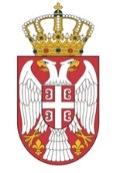 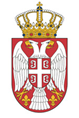 Република СрбијаРепублика СрбијаМИНИСТАРСТВО ЗА ЉУДСКА И МАЊИНСКА ПРАВА И ДРУШТВЕНИ ДИЈАЛОГМИНИСТАРСТВO ОДБРАНЕ